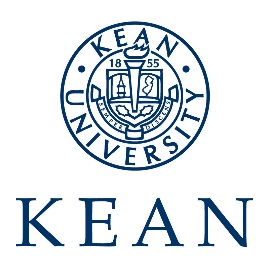 KEAN UNIVERSITY DEPARTMENT OF OCCUPATIONAL THERAPYSTUDENT PERCEPTION OF LEVEL I FIELDWORK EXPERIENCE ____ MS     ____ OTD ____ Seminar in Psychosocial Practice ____ Seminar in Adult Rehabilitation Practice ____ Seminar in Pediatric PracticeQUICK FACTSFacility name: ________________________________________________________________Facility address: ______________________________________________________________Fieldwork semester/year: _______________________________________________________  Parking Information: ____________________________________________________________________________________________________________________________________________________________________________________________________________________________________Dress code: _________________________________________________________________Interview required? (Circle one):      Yes        No  _____________________________________Orientation required? (Circle one):   Yes        No  _____________________________________Additional requirements (i.e. medical paperwork, background check, etc.): ________________________________________________________________________________________________________________________________________________________Typical hours: ________________________________________________________________How would you describe the pace of this setting? (Circle one):	    Slow        Med	 Fast	Explain: ________________________________________________________________General structure of day:  _______________________________________________________________________________________________________________________________________________________________________________________________________________________________________Is there a location to refrigerate or heat up lunch? (Circle one):     Yes           NoHow many clients did you observe or assist with treatment in a typical day: __________________How many groups did you observe or run in a typical day: _______________________________What were some of the topics covered in group sessions?__________________________________________________________________________________________________________________________________________________________Questions to ask your supervisor on day 1 or during orientation: _______________________________________________________________________________________________________________________________________________________________________________________________________________________________________POTENTIAL CASELOADCheck each age category observed                          List primary condition(s) or functional concerns observed						              (List from most common to least common)Conditions/Diagnoses to Review: _______________________________________________________________________________________________________________________________________________________________________________________________________________________________________Frames of Reference or Models to Review:_______________________________________________________________________________________________________________________________________________________________________________________________________________________________________List the common therapeutic interventions you observed or performed during fieldwork. Please indicate how it was provided; either individually, in a group, or both.*IF NO OPPORTUNITIES, PLEASE INDICATE N/A.SUPERVISIONWhat was the primary model of supervision used? (Check all that apply) One supervisor : one student	 One supervisor : group of students One supervisor : two students  Two supervisors : one studentCheck off how much time was structured for supervision____  We had a scheduled time on my fieldwork day____  We talked throughout the day on a regular basis____  We talked only if the schedule permitted____  Other: __________________________________List all fieldwork educators who participated in your learning experience.Identify evaluations you used at this site.1.2.3.4.5.6.7.8.9.10.Identify 2 personal qualities or skills that a student should have to function successfully on this fieldwork placement.1.2.Identify 2 suggestions you have for future students who are preparing for this placement?1.2.What do you wish you knew about this facility before you started?TIPS TO PREPARE FOR THE PLACEMENTHave a deeper understanding of the following evaluations:Have a deeper understanding of the following intervention methods:Read up on the following in advance:Add any further comments concerning your fieldwork at this center not already addressed on this form: FW educator’s name: ___________________________________________ Date: __________         					           Print                                   ___________________________________________ 					                                           SignatureStudent’s signature: ___________________________________________ Date: ___________ AgeCheck Condition(s)/ Functional ConcernsCondition(s)/ Functional Concerns0–3 years old3–5 years old6–12 years old13–21 years old22–65 years old> 65 years oldTherapeutic InterventionsObserved TreatmentObserved Treatment Performed Treatment Performed TreatmentType of InterventionType of InterventionType of InterventionType of InterventionType of InterventionTherapeutic InterventionsIndividual  GroupIndividual  GroupOccupation-Based(i.e. Cooking, ADLS)Purposeful Activity(i.e. Dressing simulation)Preparatory Method(i.e. ROM exercise, hot packs) Education TrainingAdvocacy1.2.3.4.5.6.7.8.ASPECTS OF THE SETTING1= Rarely2= Occasionally3= Frequently4= Consistently 1= Rarely2= Occasionally3= Frequently4= Consistently 1= Rarely2= Occasionally3= Frequently4= Consistently 1= Rarely2= Occasionally3= Frequently4= Consistently ASPECTS OF THE SETTING1234Are there: Opportunities to collaborate with OTAs: Opportunities to collaborate with other professionals. Please list type of professionals:1.2.3.Opportunities to interact with students from other professions. Please list type:1.2.3.Facility required assignments in addition to KU assignments. Please list:1.2.3.Opportunities to learn about community resources available to clients and staff at this setting. Please list types of resources:1.2.3.Additional educational opportunities to take advantage of at site:NameDisciplineFrequencyFrequencyFrequencyFrequencyFrequency1.2.3.        1 = Strongly disagree        2 = Disagree        3 = No Opinion        4 = Agree        5 = Strongly agree        1 = Strongly disagree        2 = Disagree        3 = No Opinion        4 = Agree        5 = Strongly agree        1 = Strongly disagree        2 = Disagree        3 = No Opinion        4 = Agree        5 = Strongly agree        1 = Strongly disagree        2 = Disagree        3 = No Opinion        4 = Agree        5 = Strongly agree        1 = Strongly disagree        2 = Disagree        3 = No Opinion        4 = Agree        5 = Strongly agree12345Expectations of fieldwork experience were clearly explainedExpectations of fieldwork experience were clearly explainedExpectations were challenging, but not overwhelmingExpectations were challenging, but not overwhelmingExperiences matched student's expectationsExperiences matched student's expectations